Uzavření manželstvíManželství lze uzavřít před kterýmkoli matričním úřadem v ČR, před orgánem státem registrované církve, před orgánem státem registrované náboženské společnosti, před jakýmkoli obecním úřadem, je-li život toho, kdo chce manželství uzavřít, ohrožen; v cizině před kapitánem lodi plující pod vlajkou ČR, kapitánem letadla registrovaného v ČR nebo velitelem vojenské jednotky ČR v zahraničí, je-li život toho, kdo chce uzavřít manželství, přímo ohrožen, před zastupitelským úřadem ČR v cizině, v cizině též před orgánem tomu zmocněným. 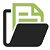 01. Identifikační kód:02. Kód:03. Pojmenování (název) životní situace:
Uzavření manželství04. Základní informace k životní situaci:
Manželství lze uzavřít:před kterýmkoli matričním úřadem v ČRpřed orgánem státem registrované církvepřed orgánem státem registrované náboženské společnostipřed jakýmkoli obecním úřadem, je-li život toho, kdo chce manželství uzavřít, ohroženv cizině před kapitánem lodi plující pod vlajkou ČR, kapitánem letadla registrovaného v ČR nebo velitelem vojenské jednotky ČR v zahraničí, je-li život toho, kdo chce uzavřít manželství, přímo ohroženpřed zastupitelským úřadem ČR v ciziněv cizině též před orgánem tomu zmocněným05. Kdo je oprávněn v této věci jednat (podat žádost apod.):
Manželství se uzavírá svobodným a úplným souhlasným prohlášením muže a ženy o tom, že spolu vstupují do manželství. Dotazník k uzavření manželství-žádost podávají společně, případně jeden ze snoubenců.06. Jaké jsou podmínky a postup pro řešení životní situace:
Doručení dotazníku k uzavření manželství, včetně stanovených dokladů, a to k matričnímu úřadu, v jehož obvodu bude manželství uzavřeno.07. Jakým způsobem můžete zahájit řešení životní situace:
Vyplněním dotazníku u příslušného matričního úřadu.08. Na které instituci životní situaci řešit:
Podáním vyplněného dotazníku u příslušného matričního úřadu.09. Kde, s kým a kdy životní situaci řešit:
Odbor správní, oddělení MATRIKY, Plzeňská 88, Chotěšov
úřední dny: pondělí a středa: od 07:30 do 17:00 hodin
úterý a čtvrtek: od 07:30 do 14:00 hodin dle pracovních kapacit, na základě telefonického objednání, pátek: zavřeno - 1. NP, kancelář č. 2, Miloslava Kantová, telefon: 377 183 71710. Jaké doklady je nutné mít s sebou:Občané ČR předkládají:platné doklady totožnosti snoubencůrodné listy snoubencůrozvedení snoubenci předkládají pravomocný rozsudek o rozvodu manželstvíovdovělí snoubenci úmrtní list zemřelého manželapravomocný rozsudek okresního soudu o povolení uzavření manželství osobou nezletilou, starší 16 letpravomocný rozsudek okresního soudu o povolení uzavření manželství osobou stiženou duševní poruchouCizí státní občan dále předloží:doklad o právní způsobilosti k uzavření manželství vydaný domovským státempo konzultaci s matrikářem v některých případech potvrzení o oprávněnosti pobytu na území ČR, vydané Policií ČR-oddělení cizinecké policie, které není starší 7 pracovních dnů ke dni podání žádosti11. Jaké jsou potřebné formuláře a kde jsou k dispozici:
Formuláře se vyplní přímo s matrikářkou OÚ Chotěšov.12. Jaké jsou poplatky a jak je lze uhradit:uzavření manželství mezi snoubenci, nemají-li trvalý pobyt na území ČR - vybírá se správní poplatek ve výši 5.000 Kč uzavření manželství mezi snoubenci, z nichž pouze jeden má trvalý pobyt na území ČR - vybírá se správní poplatek ve výši 3.000 Kčpovolení uzavřít manželství mimo stanovenou dobu nebo mimo úředně určenou místnost ve výši 3.000 Kč, pokud je povolen sňatek mimo stanovenou dobu nebo mimo úředně určenou místnost, je třeba uhradit poplatek za služby u sňatkového obřadu, výše je určena dle schváleného sazebníku, který je k nahlédnutí u matričního úřadu. za vydání vysvědčení o právní způsobilosti k uzavření manželství v cizině nebo s cizincem 500 Kč. za vydání osvědčení pro uzavření církevního sňatku 500 Kč. vystavení prvního oddacího listu je od správního poplatku osvobozeno.za vydání každého dalšího oddacího listu (tj. druhopisu oddacího listu) je stanoven správní poplatek 200 Kč.  Poplatky se hradí hotově v pokladně OÚ na základě vydaného potvrzení matrikářky. 13. Jaké jsou lhůty pro vyřízeníOddací list je vystaven do 30 dnů ode dne obdržení podkladů. 14. Kteří jsou další účastníci (dotčení) řešení životní situace:
Svědci, kteří jsou v den konání sňatečného obřadu ztotožněni dle občanského průkazu, cestovního dokladu nebo průkazu povolení k pobytu, atd.Pokud snoubenec, popřípadě snoubenci nemluví nebo nerozumí česky, nebo snoubenec, popřípadě snoubenci jsou neslyšící nebo němí, je nutná při prohlášení o uzavření manželství přítomnost tlumočníka. Účast tlumočníka zajišťuje jeden ze snoubenců na vlastní náklady.15. Jaké další činnosti jsou po žadateli požadovány:
Po uzavření manželství je manželům vydán oddací list, na základě, kterého žádají o vydání nového občanského průkazu, a to u kterékoli obce s rozšířenou působností.16. Elektronická služba, kterou lze využít:
není k dispozici17. Podle kterého právního předpisu se postupuje:Zákon č. 301/2000 Sb., o matrikách, jménu a příjmení a o změně některých souvisejících předpisů, ve znění pozdějších předpisůVyhláška č. 207/2001 Sb., k zákonu o matrikách, ve znění pozdějších předpisůZákon č. 89/2012 Sb., občanský zákoník18. Jaké jsou související předpisy:Zákon č. 634/2004 Sb., o správních poplatcích, ve znění pozdějších předpisůZákon č. 500/2004 Sb., správní řád, ve znění pozdějších předpisůZákon č. 326/1999 Sb., o pobytu cizinců na území ČR a o změně některých zákonůZákon č. 325/1999 Sb., o azylu a o změně zákona č. 283/1991 Sb., o Polici ČR, ve znění pozdějších předpisůSdělení č. 235/1995 Sb., Ministerstva zahraničních věcí ČR o sjednání Smlouvy mezi ČR a SR o úpravě některých otázek na úseku matrik a státního občanství19. Jaké jsou opravné prostředky a jak se uplatňují:
Proti rozhodnutí o zamítnutí povolení uzavření manželství mimo stanovenou dobu nebo mimo úředně určenou místnost je možné podat odvolání do 15 dnů ode dne jeho doručení. Odvolání se podává ke Krajskému úřadu Plzeňského kraje, a to prostřednictvím odboru správního.20. Jaké sankce mohou být uplatněny v případě nedodržení povinností:
neuplatňují se21. Nejčastější dotazy:Manželství nemůže být uzavřeno:se ženatým mužem nebo vdanou ženoumezi předky a potomky a mezi sourozenci; totéž platí o příbuzenském vztahu založeném na osvojení, pokud osvojení trvánezletilým; výjimečně může soud z důležitých důvodů povolit uzavření manželství nezletilému staršímu 16 letosobou zbavenou způsobilosti k právním úkonům; osoba, jejíž způsobilost k právním úkonům je omezena, může uzavřít manželství jen s povolením souduosobou stiženou dušení poruchou, která by měla za následek omezení nebo zbavení způsobilosti k právním úkonům; uzavření manželství takové osobě může povolit soud, je-li její zdravotní stav slučitelný s účelem uzavření manželstvíManželství nevznikne:jestliže muž nebo žena byli k prohlášení o uzavření manželství donuceni fyzickým násilímjestliže bylo uzavřeno nezletilým mladším 16 letjestliže nebylo uzavřeno před příslušným orgánem státu, církve nebo náboženské společnostijestliže při uzavírání manželství církevní formou nebylo předloženo oddávajícímu osvědčení vydané příslušným matričním úřadem